Rita i visarna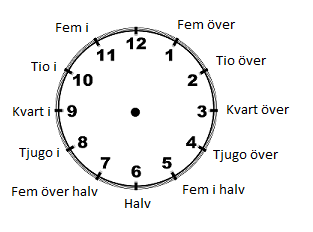 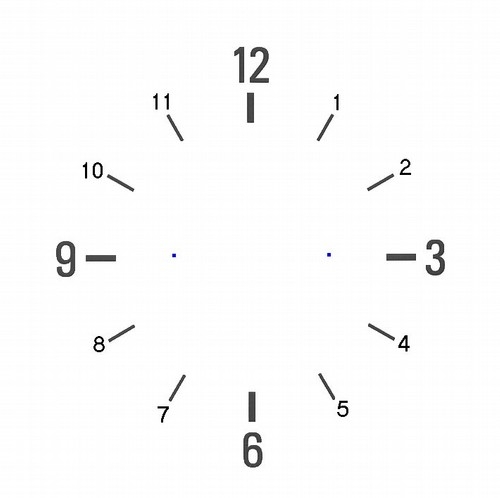                           Kvart i tolv                                       Tjugo över 4                   Fem i sju		               Sjutton och trettiofem          Tjugoett och fyrtiofem                                        Nollfem tjugofem               Arton och trettiofem	                  	     Tio i elva             Nitton och tjugofem                                Fem i åtta